Его ро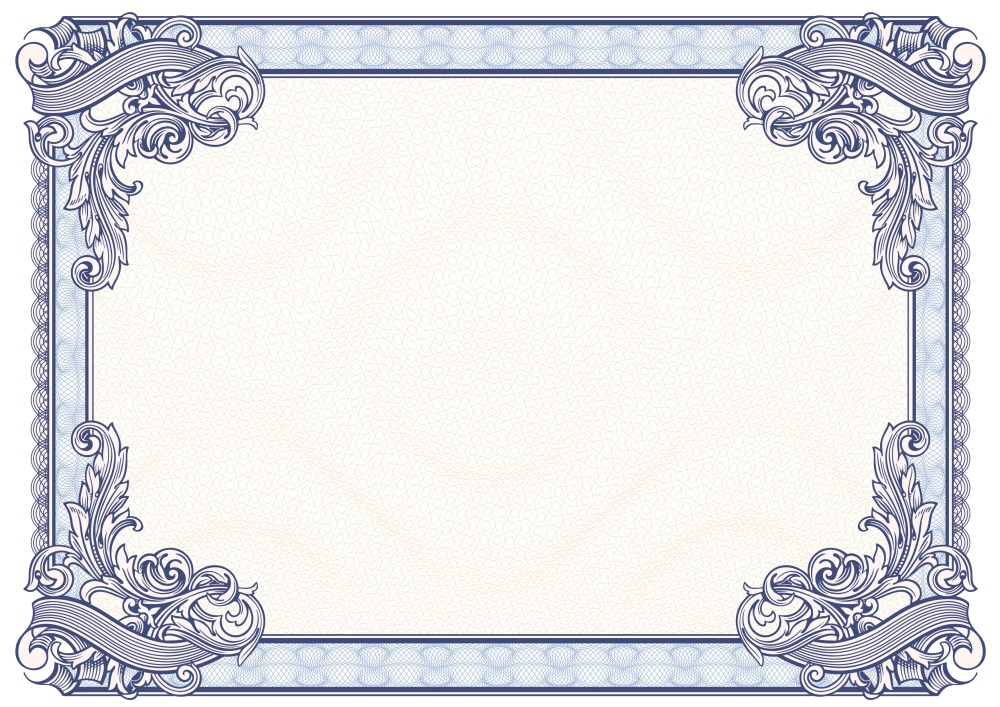 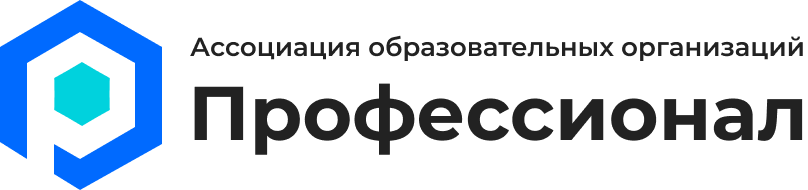 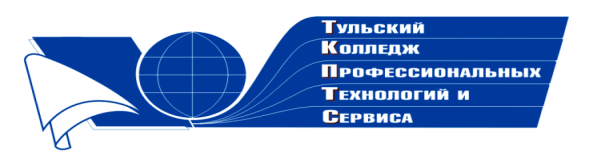 Государственное профессиональноеобразовательное учреждение  Тульской области «Тульский колледж профессиональных технологий и сервиса»ДипломНаграждаетсяАксенова Дарья Алексеевна,занявшая  3 место  в общероссийском заочном конкурсе «Коллекция педагогического  мастерства и творчества»  с работой «В стране невыученных уроков финансовой грамотности» в номинации «Эссе»     Директор ГПОУ ТО       «ТКПТС»                                     С.С. Курдюмов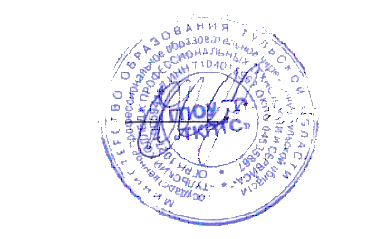 2020 год